DEVELOPMENT AUTHORITY OF MONROE COUNTY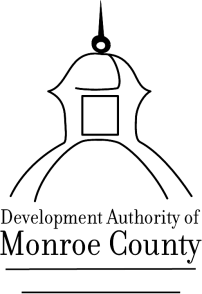                                     199 East Main StreetSpecial Called Board Meeting 						  December 21, 2022 8:30 a.m.                                                                                      199 E. Main Street                                                                                      Forsyth, GA 31029                                                   MinutesThe Development Authority of Monroe County (“the Authority”) special called board meeting was held at 199 East Main Street, Forsyth, GA on December 21, 2022 at 8:30 a.m.  Notice of the time, place, and purpose of said meeting was duly given to all Authority members and to the public, as provided in the Authority by-laws and by law.The meeting was open to the public.Development Authority Board members present were: Tom Baugh-Chairman,  Vice Chairman Jim Cole, Larry Evans –Secretary/Treasurer, Greg Head – Assistant Secretary/Treasurer, Directors- Wendell Horne,  Craig Craddock, and Michael Leverett.  Joyce White – Executive Director and Bob Harris-Attorney were also present.  Meeting Called to OrderChairman Tom Baugh called the meeting to order at 8:30 a.m. and declared there was a quorum.Review and Approval of AgendaChairman Tom Baugh called for a motion to approve the agenda.  Greg Head made the motion to approve the agenda and Mike Leverett seconded the motion. The motion passed unanimously. Executive SessionLarry Evans made the motion to move into Executive Session at 8:33 a.m.  Motion was seconded by Mike Leverett. The motion passed unanimously.Chairman Tom Baugh called for a motion to exit Executive Session.  Larry Evans so moved and the motion was seconded by Mr. Mike Leverett.   The motion to exit Executive Session passed unanimously and Executive Session was exited at 9:13 a.m.Chairman Tom Baugh called for a motion to approve signing the Sales/Purchase Agreement between the Development Authority of Monroe County and BT-OH, LLC, adding a condition to the “Default by Seller” clause that the Development Authority of Monroe County be provided copies of the Due Diligence Documents and assigned the rights to use said documents to the Authority and also that a claw back provision be added to the Sales/Purchase Agreement.  The motion was made by Larry Evans and seconded by Mike Leverett and passed unanimouslyAdjournmentChairman Tom Baugh called for a motion to adjourn at 9:14 a.m.  Craig Craddock made the motion and Wendell Horne seconded the motion to adjourn.  The motion passed unanimously.Respectfully Submitted: Joyce White